Psary, dnia 05.02.2024 r.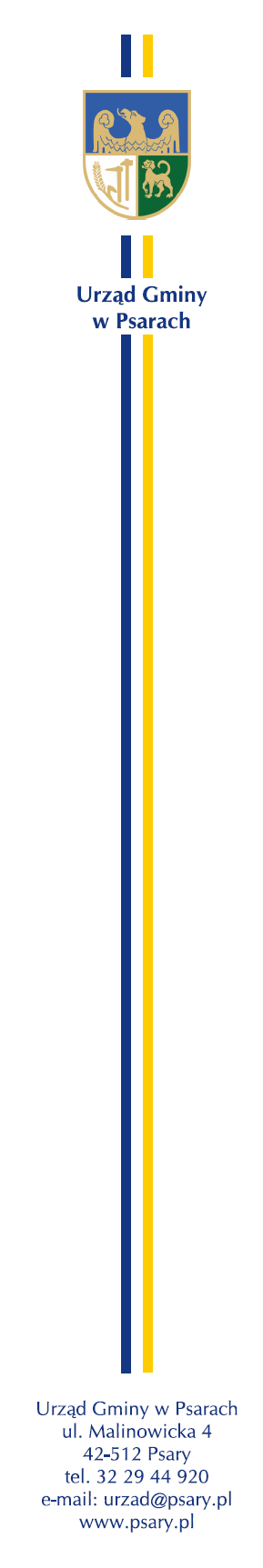 Zamawiający:Gmina PsaryAdres do korespondencji:Urząd Gminy w  Psarachul. Malinowicka 442-512 PsaryTel. 32 294 49 21e-mail: urzad@psary.plwww.psary.plwww.bip.psary.plOdpowiedzi na pytania i zmiana terminu składania ofertDotyczy: postępowania przetargowego o udzielenie zamówienia publicznego prowadzonego 
w trybie podstawowym z możliwością negocjacji na podstawie art. 275 pkt 2 ustawy, 
o wartości zamówienia nie przekraczającej progów unijnych o jakich stanowi 
art. 3 ustawy z 11 września 2019 r. - Prawo zamówień publicznych (Dz. U. z 2023r. poz. 1605 z późn. zm.), na zadanie pn: „Zagospodarowanie Parku Reymonta w Gminie Psary na Leśny Park Przygód w Gminie Psary”.Zamawiający na mocy art. 284 ustawy Prawo zamówień publicznych, zwanej dalej „ustawą Pzp” przekazuje informację o pytaniach i udziela wyjaśnień.Pytanie nr 1.Dzień dobry.Zwracamy się z wnioskiem o zmianę zapisów SWZ w rozdziale XXVIII punkt 3.3.3. z :  posiada doświadczenie w kierowaniu lub nadzorowaniu robót budowlanych, np. kierownik budowy lub kierownik robót lub inspektor nadzoru, na 1 (jednym) zadaniu obejmującym zagospodarowanie terenu w tym wykonanie ciągów pieszych, o wartości min. 150.000,00 zł brutto, dla którego wydane było pozwolenie na budowę i które zostało ukończone.na posiada doświadczenie w kierowaniu lub nadzorowaniu robót budowlanych, np. kierownik budowy lub kierownik robót lub inspektor nadzoru, na 1 (jednym) zadaniu obejmującym zagospodarowanie terenu w tym wykonanie ciągów pieszych, o wartości min. 150.000,00 zł brutto które zostało ukończone.Pragniemy nadmienić, iż dla robót budowlanych wskazanego zakresu bardzo rzadko wymagane jest pozwolenie na budowę. Zapis powyższy mocno ogranicza swobodę dostępu do postępowania.Odpowiedź.Zamawiający wyraża zgodę na zmianę zapisów SWZ.W związku z powyższym Zamawiający na mocy art. 286 ustawy Pzp przekazuje informacje o zmianach treści SWZ w zakresie jak niżej.W rozdziale XIX SWZ – PODSTAWY (PRZESŁANKI) WYKLUCZENIA Z POSTĘPOWANIA, WARUNKI UDZIAŁU W POSTĘPOWANIU WYKAZ PODMIOTOWYCH ŚRODKÓW DOWODOWYCH” - zmianie ulega ust. 3 pkt 3.4, ppkt 3.4.2 który przyjmuje brzmienie:3.4.2.	Wykonawca musi wykazać że dysponuje lub będzie dysponował osobami zdolnymi do wykonania zamówienia tj.: a)	Kierownikiem budowy - osobą posiadającą aktualne uprawnienia budowlane do kierowania robotami budowlanymi w specjalności konstrukcyjno-budowlanej lub drogowej (min. w ograniczonym zakresie),lub odpowiadające im ważne uprawnienia, które zostały wydane na podstawie wcześniej obowiązujących przepisów,oraz zrzeszoną we właściwym samorządzie zawodowym zgodnie z przepisami ustawy z dnia 15.12.2000 r. o samorządach zawodowych architektów oraz inżynierów budownictwa (tekst jednolity: Dz. U. z 2023 r. poz. 551),lub spełniającą warunki, o których mowa w art. 12a ustawy z dnia 7 lipca 1994r. Prawo budowlane (tekst jednolity Dz. U. z 2023 r. poz. 682 z późn.zm.) tj. osobą/osobami której odpowiednie kwalifikacje zawodowe zostały uznane na zasadach określonych w przepisach odrębnych lub spełniającą wymogi o których mowa w art. 20a ustawy z dnia 15.12.2000 r. o samorządach zawodowych architektów oraz inżynierów budownictwa („świadczenie usług transgranicznych”).Doświadczenie ww. osoby – posiada doświadczenie w kierowaniu lub nadzorowaniu robót budowlanych (np. kierownik budowy lub kierownik robót lub inspektor nadzoru) obejmujących zagospodarowanie terenu w tym wykonanie ciągów pieszych, o łącznej wartości min. 150.000,00 zł brutto, które zostały ukończone.W rozdziale XXVIII SWZ – OPIS KRYTERIÓW OCENY OFERT, WRAZ Z PODANIEM WAG TYCH KRYTERIÓW I SPOSOBU OCENY OFERT” - zmianie ulega ust. 3 pkt 3.3, ppkt 3.3.3 który przyjmuje brzmienie:W Załączniku nr 1 do SWZ – Formularz oferty” - zmianie ulega ust. 7 pkt 7.2, który przyjmuje brzmienie:Doświadczenie personelu - kierownik budowy:Wykaz prac, gdzie ww. osoba zdobyła doświadczenie (np. kierownik budowy lub kierownik robót lub inspektor nadzoru) w specjalności …………………………..………………………W rozdziale XXIII SWZ – „MIEJSCE, SPOSÓB ORAZ TERMIN SKŁADANIA OFERT” - zmianie ulega ust. 1, który przyjmuje brzmienie:Ofertę wraz z wymaganymi dokumentami należy złożyć za pośrednictwem Platformy zakupowej - platformazakupowa.pl dostępnej pod adresem:  https://platformazakupowa.pl/transakcja/882968 , nie później niż do dnia 21.02.2024r. do godziny 12:00.W rozdziale XXIV SWZ – „TERMIN ZWIĄZANIA OFERTĄ” - zmianie ulega ust. 1, który przyjmuje brzmienie:	Termin związania ofertą 30 dni i upływa w dniu 22.03.2024 r.W rozdziale XXV SWZ – „TERMIN OTWARCIA OFERT, CZYNNOŚCI ZWIĄZANE 
Z OTWARCIEM OFERT”  - zmianie ulega ust. 1, który przyjmuje brzmienie:1. 	Otwarcie ofert nastąpi w siedzibie Zamawiającego, w dniu 21.02.2024 r. o godz. 12:30,
w pok. 203 II piętro, na komputerze Zamawiającego, po odszyfrowaniu i pobraniu z Platformy zakupowej złożonych ofert.Zmiana treści SWZ prowadzi do zmiany treści ogłoszenia o zamówieniu nr 2024/BZP 00088863/01 
z dnia 2024-02-02.W związku z powyższym, Zamawiający na podstawie art. 286 ust. 9 ustawy Pzp zamieścił w Biuletynie Zamówień Publicznych ogłoszenie, o którym mowa w art. 267 ust. 2 pkt 6, tj. ogłoszenie o zmianie ogłoszenia.Wprowadzone zmiany są wiążące dla Wykonawców, stają się integralną częścią SWZ i obowiązują od dnia zamieszczenia na stronie internetowej.Z upoważnienia WójtaMarta SzymiecZastępca Wójta………………..……………...………Kierownik zamawiającego lub osoba upoważniona 
do podejmowania czynności w jego imieniuZałączniki:Załącznik nr 1 do SWZ - Formularz ofertowy WERSJA IIRozdzielnik:Platforma zakupowa: https://platformazakupowa.pl/transakcja/882968aaSprawę prowadzi: Andrzej Piestrzyński; tel. 32 / 294 49 43; e-mail andrzejpiestrzynski@psary.plDoświadczenie personelu 
wyznaczonego do realizacji zamówieniaLiczba punktów przyznana badanej ofercie (Wykonawcy) w ramach kryterium „doświadczenie 
personelu wyznaczonego do 
realizacji zamówienia”posiada doświadczenie w kierowaniu lub nadzorowaniu robót budowlanych, np. kierownik budowy lub kierownik robót lub inspektor nadzoru, na 1 (jednym) zadaniu obejmującym zagospodarowanie terenu w tym wykonanie ciągów pieszych, o wartości min. 150.000,00 zł brutto, które zostało ukończone. Warunek udziału 
w postępowaniuPkt - 0posiada doświadczenie w kierowaniu lub nadzorowaniu robót budowlanych, np. kierownik budowy lub kierownik robót lub inspektor nadzoru, na 2 (dwóch) zadaniach obejmujących zagospodarowanie terenu w tym wykonanie ciągów pieszych, każda o wartości nie mniejszej niż 150.000,00 zł brutto, które zostały ukończone.Za doświadczenie w kierowaniu lub nadzorowaniu robót budowlanych 
tj. 1 robota budowlana powyżej 
wymagań określonych w warunku udziału w postępowaniu – pkt - 5posiada doświadczenie w kierowaniu lub nadzorowaniu robót budowlanych, np. kierownik budowy lub kierownik robót lub inspektor nadzoru, na 3 (trzech) zadaniach obejmujących zagospodarowanie terenu w tym wykonanie ciągów pieszych, każda o wartości nie mniejszej niż 150.000,00 zł brutto, które zostały ukończone.Za doświadczenie w kierowaniu lub nadzorowaniu robót budowlanych 
tj. 2 roboty budowlane powyżej 
wymagań określonych w warunku udziału w postępowaniu – pkt - 10posiada doświadczenie w kierowaniu lub nadzorowaniu robót budowlanych, np. kierownik budowy lub kierownik robót lub inspektor nadzoru, na 4 (czterech) zadaniach obejmujących zagospodarowanie terenu w tym wykonanie ciągów pieszych, każda o wartości nie mniejszej niż 150.000,00 zł brutto, które zostały ukończone.Za doświadczenie w kierowaniu lub nadzorowaniu robót budowlanych 
tj. 3 roboty budowlane powyżej 
wymagań określonych w warunku udziału w postępowaniu – pkt - 15posiada doświadczenie w kierowaniu lub nadzorowaniu robót budowlanych, np. kierownik budowy lub kierownik robót lub inspektor nadzoru, na 5 (pięciu) zadaniach obejmujących zagospodarowanie terenu w tym wykonanie ciągów pieszych, każda o wartości nie mniejszej niż 150.000,00 zł brutto, które zostały ukończone.Za doświadczenie w kierowaniu lub nadzorowaniu robót budowlanych 
tj. 4 roboty budowlana powyżej 
wymagań określonych w warunku udziału w postępowaniu -pkt - 20L.p.Nazwa zadania /Rodzaj robót(czego dotyczyły roboty)Doświadczenie / Wartość zadań / robót budowlanychDoświadczenie ww. osoby – posiada doświadczenie w kierowaniu lub nadzorowaniu robót budowlanych (np. kierownik budowy lub kierownik robót lub inspektor nadzoru), na 1 (jednym) zadaniu obejmującym zagospodarowanie terenu w tym wykonanie ciągów pieszych, o wartości min. 150.000,00 zł brutto, które zostało ukończone. Miejsce wykonania robót / Podmiot, na rzecz
którego zadanie 
zostało wykonanePunktacja1.Wartość całego zadania*: ........................................…… zł.Wartość nadzorowanych robót budowlanych obejmujących zagospodarowanie terenu w tym wykonanie ciągów pieszych *: ………………………………………. zł.(nie mniej niż 150.000,00 zł brutto)Pełniony nadzór nad robotami budowlanymi jako* :kierownik budowykierownik robótinspektor nadzoruRoboty budowlane zostały ukończone*.TAK  / NIE **Wykonawca uzupełnia i zaznacza właściweWarunek udziału 
w postępowaniupkt - 02.Wartość całego zadania*: ........................................…… zł.Wartość nadzorowanych robót budowlanych obejmujących zagospodarowanie terenu w tym wykonanie ciągów pieszych *: ………………………………………. zł.(nie mniej niż 150.000,00 zł brutto)Pełniony nadzór nad robotami budowlanymi jako* :kierownik budowykierownik robótinspektor nadzoruRoboty budowlane zostały ukończone*.TAK  / NIE **Wykonawca uzupełnia i zaznacza właściweDoświadczenie 
w kierowaniu lub nadzorowaniu robót budowlanych tj. 1 robota budowlana powyżej wymagań określonych w SWZ - warunki udziału 
w postępowaniu -pkt - 53.Wartość całego zadania*: ........................................…… zł.Wartość nadzorowanych robót budowlanych obejmujących zagospodarowanie terenu w tym wykonanie ciągów pieszych *: ………………………………………. zł.(nie mniej niż 150.000,00 zł brutto)Pełniony nadzór nad robotami budowlanymi jako* :kierownik budowykierownik robótinspektor nadzoruRoboty budowlane zostały ukończone*.TAK  / NIE **Wykonawca uzupełnia i zaznacza właściweDoświadczenie 
w kierowaniu lub nadzorowaniu robót budowlanych tj. 2 roboty budowlane powyżej wymagań określonych w SWZ - warunki udziału 
w postępowaniu -pkt - 104.Wartość całego zadania*: ........................................…… zł.Wartość nadzorowanych robót budowlanych obejmujących zagospodarowanie terenu w tym wykonanie ciągów pieszych *: ………………………………………. zł.(nie mniej niż 150.000,00 zł brutto)Pełniony nadzór nad robotami budowlanymi jako* :kierownik budowykierownik robótinspektor nadzoruRoboty budowlane zostały ukończone*.TAK  / NIE **Wykonawca uzupełnia i zaznacza właściweDoświadczenie 
w kierowaniu lub nadzorowaniu robót budowlanych tj. 3 roboty budowlane powyżej wymagań określonych w SWZ - warunki udziału 
w postępowaniu -pkt - 155.Wartość całego zadania*: ........................................…… zł.Wartość nadzorowanych robót budowlanych obejmujących zagospodarowanie terenu w tym wykonanie ciągów pieszych *: ………………………………………. zł.(nie mniej niż 150.000,00 zł brutto)Pełniony nadzór nad robotami budowlanymi jako* :kierownik budowykierownik robótinspektor nadzoruRoboty budowlane zostały ukończone*.TAK  / NIE **Wykonawca uzupełnia i zaznacza właściweDoświadczenie 
w kierowaniu lub nadzorowaniu robót budowlanych tj. 4 roboty budowlane powyżej wymagań określonych w SWZ - warunki udziału 
w postępowaniu -pkt - 20